100 Manley Road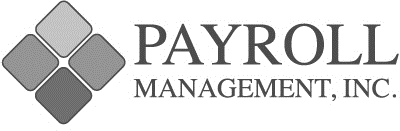 P.O. Box 1837 Auburn, ME 04211-1837Local: (207) 783-6880 – Toll Free: (800) 734-6880 – Fax (207) 753-0484 – www.payrollmgt.comBonus Payroll WorksheetNote: Bonus payrolls required a minimum of two business days for processing, so please give your CSR advanced notice.Company Code 		Company Name 	How will these bonuses be processed?Regular PayrollSupplemental PayrollCheck date 	Check TypePaper ChecksAllow Direct DepositAdvanceCalculation MethodGrossNetTax InstructionsTax at Supplemental Rate	Block FIT/SIT	Tax as usualDeduction InstructionsTake normal deductions	Only retirementTake no deductionsDelivery Instructions:   	Special Instructions:  	CSR: 	Office Use OnlyDirect Deposit 		Prior Quarter    	100k Deposit 		PMI Checks	 	